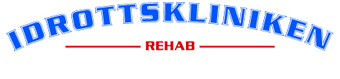                 Bjuder in till föreläsning med 
                         Yelverton Tegner          ”Hjärnskakning - inte bara en skakning”     Diagnos och återgång till idrott utan riskTorsdagen den 20/2 kommer Yelverton Tegner, läkare och professor i Hälsovetenskap inriktning Idrottsmedicin hit. Yelverton kommer föreläsa om 
hjärnskakning, samt bästa möjliga rehabilitering -hjärntrappan. 
Hjärnskakning är ett stort problem inom idrotten. Det pågår intensiv forskning för att minska antalet skador men även för att minska följdverkningarna. Ofullständig rehabilitering efter skallskada kan ge stora och allvarliga konsekvenser för idrottaren.
Mingel från 18.30 med smörgås och kaffe, föreläsning 19.00-20.30 caBindande anmälan genom betalning till BG 177-9255, 
samt på mail till: nina@idrottskliniken.seVi har begränsat antal platser.	 	 Kostnad 300:- 
Adress: Vintervägen 50, Solna  		 www.idrottsklinikenrehab.se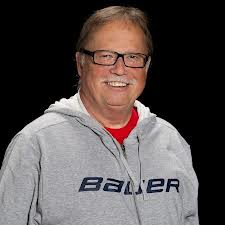 VÄLKOMNA!Yelverton Tegner, leg läkare, professor i hälsovetenskap
inriktning Idrottsmedicin. Landslagsläkare damlandslaget
fotboll. Elithockeyläkare i många år. Har utvecklat hjärn-
 trappan tillsammans med B Gustavsson. 
 			
			